D. PřílohyDomino (synonyma)Nakopírujeme do dvojic (nejlépe na barevné papíry, aby se nám jednotlivé sady nepomíchaly), zalaminujeme a rozstřiháme podle silně vyznačených čar.Žáci přiřazují jednotlivá synonyma k sobě a utvářejí z nich dvojice.
Zdroj: DUMY, digitální materiály pro výuku: VACULÍKOVÁ, Marcela. Slova souznačná – pracovní list. DIGITÁLNÍ MATERIÁLY PRO VÝUKU. 2012-03-15. Dostupné online na http://dumy.cz/material/9435-slova-souznacna-pracovni-listKartičky s obrázky (antonyma) Žákům rozdáme kartičky s obrázky. Učitel zvedne nad hlavu vždy jednu z dvojice kartiček a žáci hledají jeho správné antonymum. Kontrola je pro učitele velmi jednoduchá – ihned vidí odpovědi nad hlavami dětí.Zdroj: Didaktika českého jazyka pro 1. Stupeň ZŠ: Studenti učitelství 1. stupně ZŠ. Tematické přípravy na vyučovací jednotku ČJ. Olomouc. Univerzita Palackého v Olomouci. Dostupné online na http://didaktikamj.upol.cz/?akce=pripravy (slova souznačná a protikladná, první ze tří seminárních prací)dýmchlapechochfotbalkopanádomečekchaloupkahezkýpěknýutíkáběžípláčenaříkáloužekalužtácpodnosmilýpříjemnýbotyobuvodvážnýstatečnýrozhlasrádioježibabačarodějniceskřítektrpaslíkrovnápřímáblonďatásvětlovlasájídlopotravakouř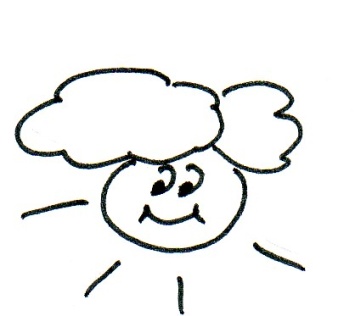 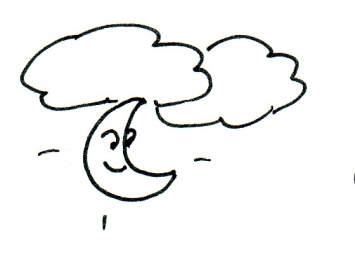 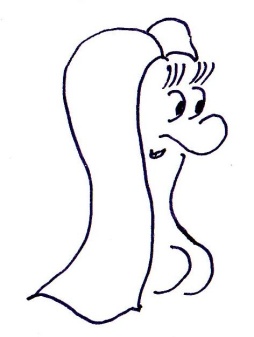 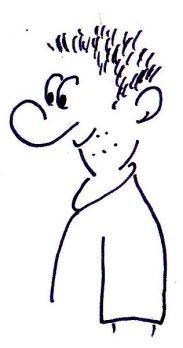 dennocděvčechlapec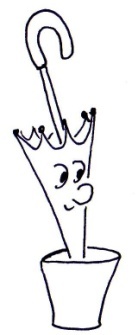 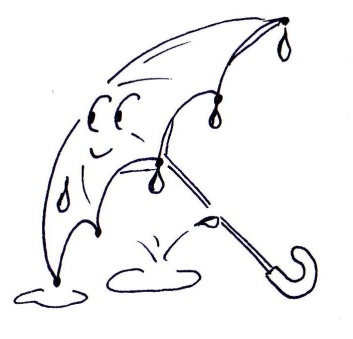 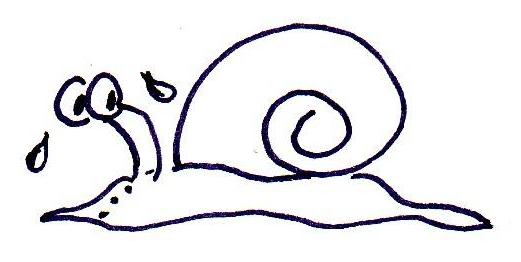 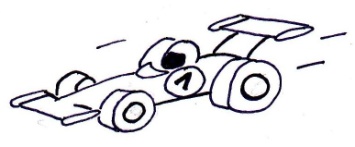 suchýmokrýpomalýrychlý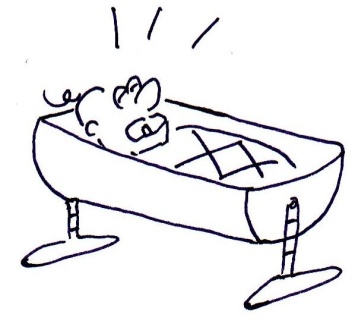 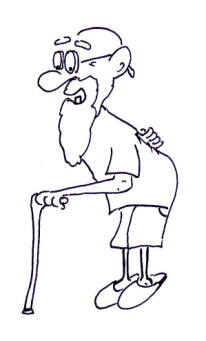 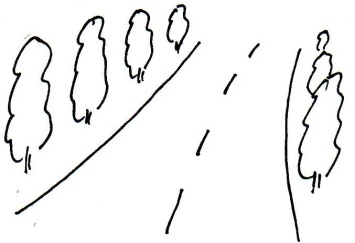 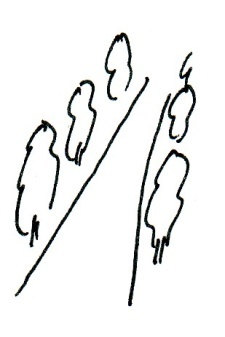 mladýstarýširokáúzká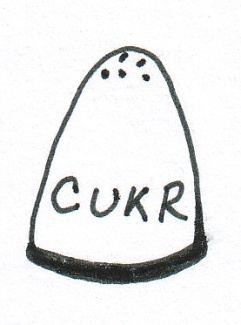 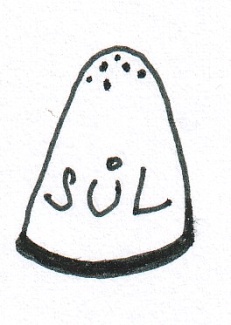 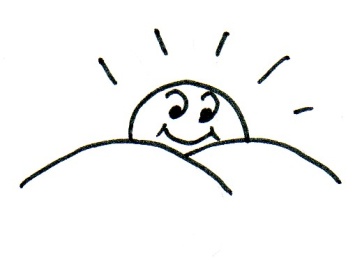 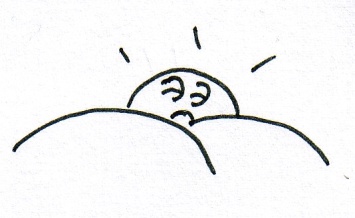 sladkéslanévýchodzápad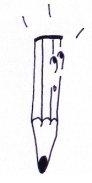 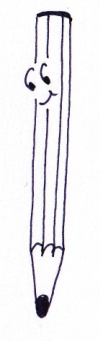 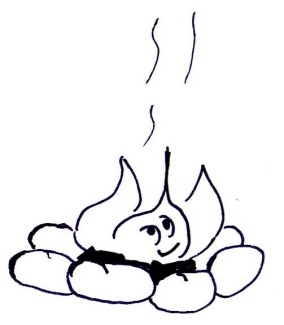 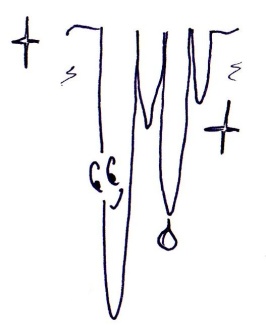 krátkýdlouhýhorkýstudený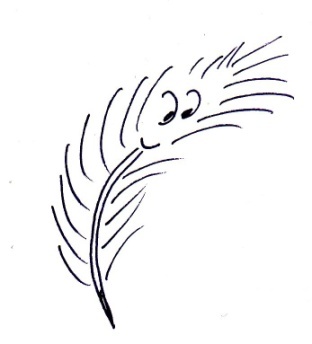 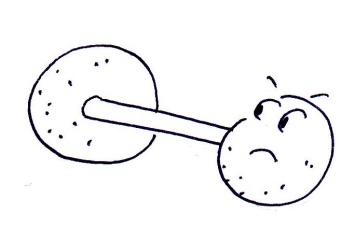 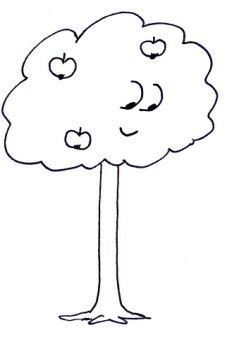 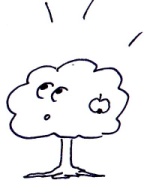 lehkétěžkévysokýnízký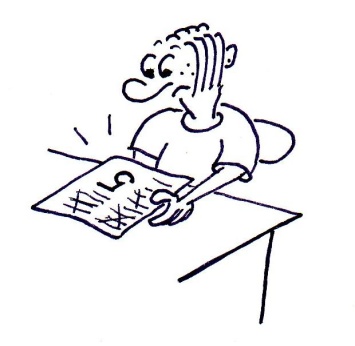 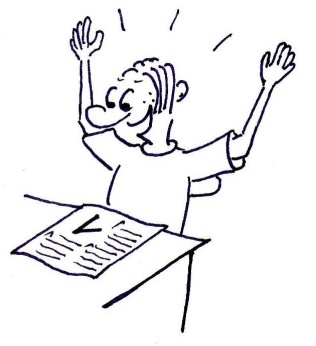 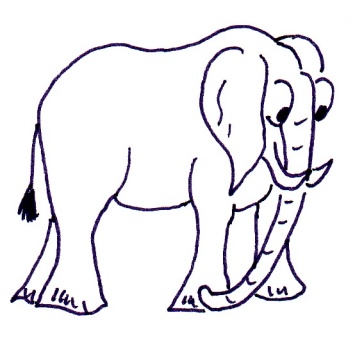 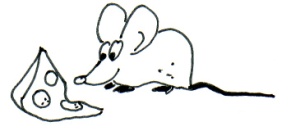 smutnýveselývelkýmalý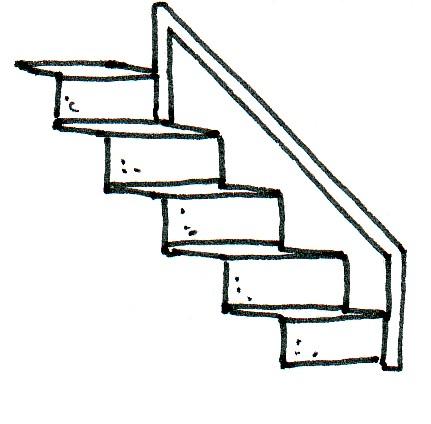 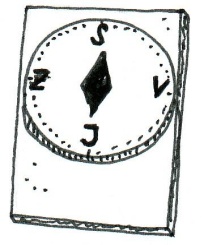 nahorudolůjihsever